                     Haffkine Bio-Pharmaceuticals Corporation Limited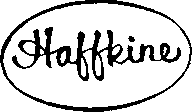         (A Govt. of Maharashtra Undertaking.)          Acharya Donde Marg Parel, Mumbai 400 012Tel: 022- 24129320-22 / 24147564      					                             Fax: 022-24168578MM Dept.Enquiry No. :– HBPCL/MM/Printer/04Date :- 06/07/2015To,	 	M/s. ________________________________________________________________________________________________________Subject :- Enquiry for Printers, LCD monitor & Hard Disk Dear Sir,Please quote your best competitive price for the Printers, LCD Monitors & Hard Disk as  below mentioned details, Quotation should be sent in a sealed envelope super scribed with our Enquiry No. and Date to the undersigned at the above address.Quotation should be sent on your letterhead alongwith stamped & signed Note :- Sealed Quotation send within 5 daysCommercial Terms and ConditionsGovt. Taxes & Duties mentioned extra except basic Price.No advance payment & Payment 100% after successful delivery & installation.                                                                                                                                                                                                        For- Haffkine Bio-Pharma Corp.  Ltd.                G.P.Supe          (Material Manager)  Address :- MM Dept.Haffkine Bio-Pharmaceutical Corporation LimitedAcharya Donde Marg, Parel, Mumbai – 400 012Tel :- 022-24129320/21/22/23, Fax :- 022-24168578Email-Id :- saching.mehbpcl@yahoo.com   Sr.No.DescriptionDept.Required Qty.Rate Rs. Per Unit Total Amount Rs.1]EPSON Printer Model:-LQ 2090(Required for FPS Dept.)1 No.2]EPSON Printer Model:-L 210(Required for 1 No. EDP & 1 No. MM Dept.)2 No.4]LCD Monitor                                                         Standard Size,                                                      Make:- Samsung/LG/HP                                            (Required for R & D dept.)1 No.5]External Hard Disk (1 TB) Segate(Required for Dispensary)1 No.6]Internal Hard Disk (500 GB) Segate(Required for Maintenance dept.)1 No.7]Printer Head for                                                   Dot Matrix Printer LX300 +(Required for OPV dept.)1 No.8]4 GB DDR2 RAM for MM03-PC(Required for MM Dept.)1 No.